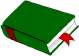 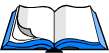 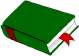 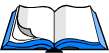 УПРАВЛЕНИЕ ПО ОБРАЗОВАНИЮ АДМИНИСТРАЦИИ Г.О. БАЛАШИХАМуниципальное автономное общеобразовательное учреждение 
Городского округа Балашиха«Средняя общеобразовательная школа  № 7с углубленным изучением отдельных предметов»143980, Московская обл., Г. о. Балашиха, мкр. Железнодорожный,  ул. Октябрьская,  д. 7, тел. 527-73-22,527-43-24  E-mail: moy-school7@yandex.ruАналитический отчет по воспитательной работеоб итогах организации процесса воспитания в МАОУ СОШ №7 с УИОП за 2021-2022 учебный годСовременный национальный идеал личности, воспитанной в новой российской общеобразовательной школе, – это высоконравственный, творческий, компетентный гражданин России, принимающий судьбу Отечества как свою личную, осознающей ответственность за настоящее и будущее своей страны, укорененный в духовных и культурных традициях российского народа.Исходя из этого воспитательного идеала, а также основываясь на базовых для нашего общества ценностях (таких как семья, труд, отечество, природа, мир, знания, культура, здоровье, человек) формулируется общая цель воспитания в МАОУ СОШ №7 с УИОП– личностное развитие школьников, проявляющееся:в усвоении ими знаний основных норм, которые общество выработало на основе этих ценностей (то есть, в усвоении ими социально значимых знаний);в развитии их позитивных отношений к этим общественным ценностям (то есть в развитии их социально значимых отношений);в приобретении ими соответствующего этим ценностям опыта поведения, опыта применения сформированных знаний и отношений на практике (то есть в приобретении ими опыта осуществления социально значимых дел).Данная цель ориентирует педагогов не на обеспечение соответствия личности ребенка единому стандарту, а на обеспечение позитивной динамики развития его личности. В связи с этим важно сочетание усилий педагога по развитию личности ребенка и усилий самого ребенка по своему саморазвитию. Их сотрудничество, партнерские отношения являются важным фактором успеха в достижении цели.Достижению поставленной цели воспитания школьников способствовало решение следующих основных задач:реализовывать воспитательные возможности общешкольных ключевых дел, поддерживать традиции их коллективного планирования, организации, проведения и анализа в школьном сообществе;реализовывать потенциал классного руководства в воспитании школьников, поддерживать активное участие классных сообществ в жизни школы;вовлекать школьников в кружки, работающие по школьным программам внеурочной деятельности, реализовывать их воспитательные возможности;использовать в воспитании детей возможности школьного урока, поддерживать использование на уроках интерактивных форм занятий с учащимися;организовывать для школьников экскурсии и реализовывать их воспитательный потенциал;организовывать профориентационную работу со школьниками;развивать предметно-эстетическую среду школы и реализовывать ее воспитательные возможности;организовать работу с семьями школьников, их родителями или законными представителями, направленную на совместное решение проблем личностного развития детей.Планомерная реализация поставленных задач позволила организовать в школе интересную и событийно насыщенную жизнь детей и педагогов, что стало эффективным способом профилактики антисоциального поведения школьников.Нормативно-правовые документы, отражающие проблемы воспитания.Федеральные нормативные акты:Федеральный закон «Об образовании в Российской Федерации» (от 29.12.2012№ 273-ФЗ);Федеральная программа развития образования (приложение к Федеральному закону «Об утверждении Федеральной программы развития образования» от 10.04.2000 №51-ФЗ);Федеральный закон «Об основах системы профилактики безнадзорности и правонарушений несовершеннолетних» от 24.06.99 №120-ФЗ;Федеральный закон «Об основах гарантиях прав ребенка в Российской Федерации» от 24.07.1998 №124-ФЗ;Федеральный закон «О защите детей от информации, причиняющей вред их здоровья и развитию» от 29.12.2010 № 436-ФЗ;Федеральный закон «О государственной поддержке молодежных и детских общественных объединений» от 28.06.95 № 98-ФЗ.Нормативно-правовые документы, принятые Правительством РФ:Национальная доктрина образования в Российской Федерации, утв. Постановлением Правительства РФ от 04.10.2000 № 751;Национальная стратегия действий в интересах детей на 2012-2017 годы, утв. Указом Президента РФ от 01.06.2012 № 761;Типовое положение об общеобразовательном учреждении, утв. постановлением Правительства РФ от 19.03.2001 № 196;Стратегия государственной молодежной политики в Российской Федерации, утв. распоряжением Правительства РФ от 18.12.2006 № 1760-р;Ведомственные нормативно- правовые документы федерального уровня:Концепция духовно-нравственного развития и воспитания личности гражданина России (http://standart.edu.ru);Методические рекомендации о расширении деятельности детских и молодежных объединений в образовательных учреждениях (письмо Минобразования России от 11.02.2000 № 101/28-16);Методические рекомендации по развитию дополнительного образования детей в общеобразовательных учреждениях (приложение к письму Минобразования России от 11.06.2002 № 30-51-433/16);Методические рекомендации по развитию ученического самоуправления в общеобразовательных учреждениях (приложение к письму Управления по делам молодежи федерального агентства по образованию от 03.03.2005 № 14-11- 43/01);Методические рекомендации об осуществлении функций классного руководителя педагогическими работниками государственных общеобразовательных учреждений субъектов Российской Федерации и муниципальных общеобразовательных учреждений (приказ Минобразования России от 03.02.2006 № 21)Нормативно-правовые документы, регламентирующие воспитательную деятельность ОУЗакон РФ «Об образовании»;Федеральный закон РФ «Об основных гарантиях прав ребенка в РФ»; Конвенции о правах ребенка;Федеральный закон РФ «Об общественных объединениях»;Федеральный закон РФ «Об основах системы профилактики, безнадзорности и правонарушений несовершеннолетних»;Закон РФ «О государственной поддержке молодежных и детских общественных объединений»;Устав МАОУ СОШ №7 с УИОП.Для решения указанных задач при составлении плана воспитательной работы школы на 2021- 2022 учебный год учитывались возрастные, физические и интеллектуальные возможности учащихся, их интересы, а также нормативные акты СанПин.Вся воспитательная деятельность школы имеет модульную структуру. Каждый модуль ориентирован на достижение конкретных воспитательных задач. В центре такого модуля собраны воспитательные события, позволяющие планомерно переходя от одного к другому, задать четкий ритм жизни школьного коллектива, избежать стихийности, оказывать действенную помощь классному руководителю.Воспитательные модули:«Ключевые общешкольные дела»«Классное руководство»«Курсы внеурочной деятельности»«Школьный урок»«Самоуправление»«Экскурсии, экспедиции, походы»«Профориентация»«Организация предметно-эстетической среды»«Работа с родителями»Работа МО классных руководителей.Тема года МО классных руководителей:«Развитие	профессиональной компетенции классного руководителя	как условие повышения эффективности воспитательной работы в школе».Цель:Совершенствование форм и методов воспитания через повышение педагогического мастерства классных руководителей.Задачи:организовать информационно-методическую помощь классным руководителям по вопросам воспитательной работы;знакомить с нормативными документами и актами и изменениями в них;создать условия для развития творческой, патриотической, духовно- нравственной, социально-адаптированной личности обучающихся, сохранения и укрепления их здоровья;-изучать, обобщать и использовать на практике педагогический опыт классных руководителей, знакомиться с достижениями педагогической науки, внедрять инновационные подходы в воспитании.Основными направлениями деятельности являются:аналитическая и исследовательская деятельность, взаимное посещение мероприятий внутри методического объединения с целью обмена опытом и совершенствования методики, проведение открытых классных часов и внеклассных мероприятий, рассмотрение вопросов организации и участия классных коллективов в мероприятиях, анализ результатов уровня воспитанности классных коллективов и в целом школьного коллектива, подготовка и обсуждение докладов по вопросам методики организации работы классного руководителя.Основными формами работы являются:инструктивно-методические совещания, изучение руководящих документов и передового педагогического опыта, семинары-практикумы;творческие отчеты классных руководителей; открытые классные часы и мероприятия; лекции, сообщения, доклады; конкурсы профессионального мастерства.Качественная характеристика организаторов воспитательного процесса и классных руководителей.В 2021 -2022 учебном году обязанности классного руководителя были возложены на 39 педагога. На протяжении многих лет состав классных руководителей стабилен, сохраняется преемственность выполнения этой работы.Профессиональная подготовка классных руководителей отвечает современным требованиям, закрепленных в Положении о классном руководстве.Эффективность работы классных руководителей можно отследить по:состоянию психологического и физического здоровья учащихся класса;уровню воспитанности учащихся;проценту посещаемости учебных занятий и внеучебных мероприятий;уровню сформированности классного коллектива;рейтингу активности класса и отдельных учащихся и результативности участия в школьных, муниципальных и региональных мероприятиях.Организаторы воспитательного процесса заместитель директора по ВР Валетова С.Б., социальный педагог школы Ядрова Е.Н., педагог-психолог школы Золотарева Ю.С.В 2021-2022 году было проведено 5 заседаний МО классных руководителей, со следующей повесткой дня:Сентябрь. Форма проведения -совещание. «Организационно – установочное заседание МО классных руководителей».Ноябрь. Форма проведения -семинар –практикум. «Роль классного руководителя в системе воспитания школьников. Современные технологии воспитания и социализации обучающихся».Цель: определить основные проблемы, возникающие в процессе воспитательной деятельности.Январь. Форма проведения -семинар-практикум. «Выявление и социальная реабилитация учащихся и их семей группы риска как фактор профилактики экстремизма»Цель: знакомство классных руководителей с методическими рекомендациями по профилактике девиантного и деликвентного поведения.Март. Форма проведения –круглый стол. «Включение семьи в воспитательное пространство школы»Цель: обмен опытом;Май. Форма проведение-совещание. «Планирование воспитательной работы на следующий год».Работа включала в себя помощь в составлении планов воспитательной работы в классных коллективах, совершенствование воспитательных методов, организацию взаимных посещений внеклассных мероприятий.Таким образом, координируя усилия участников учебно-воспитательного процесса (родителей, учителей и учеников), классный руководитель осуществляет деятельность по созданию условий для саморазвития и самореализации личности обучающегося, его успешной социализации.Изучая опыт классных руководителей, посещая открытые внеклассные мероприятия, классные родительские собрания можно сделать следующие выводы:В целом большинство классных руководителей владеют основными формами и методами работы с учащимися и справляются с обязанностями классного руководителя;Классные руководители готовы делиться своими наработками и достижениями в области работы классного руководителя;Имеется ряд трудностей и проблем в работе классного руководителя: в основном не хватает знаний в области психологии, медицины, современных нормативных документов, знаний и ориентирования в современных молодёжных тенденциях, трудности в работе с родителями;Классные руководители заинтересованы в плодотворной и успешной работе, так как ищут пути решения различных профессиональных вопросов, в том числе активно участвуя в анкетировании по проблемам классного руководства.Проверка планов воспитательной работы классов в сентябре месяце показала недостаточно продуманное отношение к составлению планов воспитательной работы. У целого ряда педагогов запланированные задачи идут в разрез с целями запланированных мероприятий. Многие педагоги и вовсе ограничились только общешкольными мероприятиями и рекомендованными к обязательному проведению тематическими классными часами. Вывод: постановка и качество целей, содержание, основные воспитательные формы говорят о целостности воспитательной системы данных классов.В течение года эффективность работы классных руководителей отслеживалась по 5 основным критериям:-забота о нравственном здоровье классного коллектива,-защита физического здоровья учащихся,-обеспечение роста уровня обученности учащихся класса,-создание условий для самоопределения и самореализации учащихся класса,активность и результативность участия в воспитательных мероприятиях школы. На основании наблюдений по данным направлениям можно сказать, что большинство классных руководителей (62,5%) имеют по всем критериям стабильно высокие, положительные результаты. Достаточно высок он у классных руководителей начальной школы.5-е классы, перешедшие в среднее звено, и в этом году подтвердили свою активность и творчество, классы имеют навыки ученического самоуправления. Все это говорит о том, что классные руководители владеют методикой личностно- ориентированного воспитания детей, формируют коллектив с высокой степенью мотивации к общению и учению. Оценка результатов методической деятельности классного руководителя, также позволяют отследить динамику изменений.Классные руководители 5-х, 6-х, 7-х классов создают условия для развития компенсаторно-развивающей среды, для усвоения воспитанниками коммуникативных форм поведения.В 2021-2022 учебном году классными руководителями проведено в среднем 1800 классных часов. Среди них обязательные классные часы, которые проводятся 1 раз в месяц: по ПДД, здоровый образ жизни, толерантность и тематические классные часы, рекомендованные к проведению в каждом модуле плана воспитательной работы. Кроме этого классные руководители проводили беседы, организационные классные часы, где проводились необходимые и обязательные инструктажи с учащимися. Каждый классный руководитель имеет журнал инструктажа с необходимыми разработанными и адаптированными к школе инструктажами.Тематические классные часы проводились согласно календаря образовательных событий, рекомендованного Министерством образования:«Урок Победы. Присвоение городу Новосибирску звания города трудовой доблести»-все классы«Помним Беслан»-все классы«Шаги Победы»-все классы«Гагаринский урок»-1-11 классы«День народного единства»-все классы«День неизвестного солдата», «День Героев Отечества»-все классы«Урок безопасности ПБ, правила поведения при пожаре в школе, дома, в общественных местах, на транспорте»-все классы«18 ноября День памяти жертв ДТП»-все классы«Ответственность в семье», «Культура семейных отношений», «Семейные ценности»- 5-11 классы«Урок здоровья» с просмотром фильма и презентациями «Безопасность в интернете»-все классы«Я буду вечно проставлять ту женщину, чье имя-Мать!»-все классы«Блокадный Ленинград», «Битва за Москву»-все классыВыводы: банк практических инноваций пополнен, предлагаемые технологии современного воспитания позволяют расширить арсенал средств, для повышения качества воспитания. Классными руководителями успешно проводились классные часы и беседы с детьми на темы поведения в условиях ограничительных мер, безопасность дома и т.д.Рекомендации: продолжить внедрение уже известных технологий, продолжить изучение локальных инновационных технологий воспитания.Анализ работы по направлениям.Воспитательная деятельность школы реализуется в трех сферах: в процессе обучения, во внеурочной и во внешкольной деятельности.Внеурочная деятельность в школе традиционно делиться на две части: общешкольные дела и внутриклассная жизнь.Традиционные ключевые дела обеспечивают стабильность в воспитательной работе. Каждое мероприятия подвергалось анализу и обсуждению на производственных совещаниях, на сборе школьного актива, где вносятся предложения и замечания по поводу каждого мероприятия.Духовно-нравственное воспитание в школе ведется планово, системно и является одним из приоритетных направлений в области воспитательной деятельности школы.Для реализации данного направления на основе нормативно – правовых документов федерального, регионального и районного уровня в школе создана модель гражданско-патриотического воспитания, центром которой стал школьный музей  под руководством Прядко А.Н.Цель: Создание условий для активной, содержательной, системной деятельности коллектива педагогов, учащихся, родителей школы по становлению и личностному развитию юных россиян в процессе формирования активной жизненной позиции и чувства ответственности за свой личный выбор и за будущее России.Содержание обучения и воспитания в школе направлено на создание условий гражданско-патриотического воспитания с учетом возрастных особенностей учащихся.Педагогический и ученический коллективы вели активную, творческую работу по подготовке и проведению мероприятий, посвященных, Дню Победы.В работе библиотеки просматривается тесная связь нравственного воспитания с патриотическим. Одним из приоритетных направлений библиотеки является формирование у учащихся любви к Отечеству, своей истории, к малой родине, личной ответственности за происходящее вокруг, четкой гражданской позиции. Ежегодно библиотекой (заведующая библиотекой Сапович Е.Я.) проводится  цикл мероприятий под рубрикой «Великой Победе посвящается»:- Выставка «Дети и война»;«Письма с фронта»«Наши земляки – герои ВОВ»«Солдаты-победители»Беседа «Фронтовые поэты… Ваши жизни война рифмовала…»Показателем эффективности гражданско-патриотического воспитания является формирование и развитие у школьников социальной активности, которая проявляется в социальных и гражданских акциях милосердия и разнообразных творческих конкурсах.Спортивно-оздоровительное направление осуществлялось в рамках программы «Здоровье». Забота о сохранении и укреплении здоровья, формирования здорового образа жизни учащихся также является приоритетным направлением деятельности педагогического коллектива и носит системный характер.В течение всего учебного года было организовано горячее питание учащихся, обеспечивался оптимальный температурный режим в помещениях, осуществлялся контроль над состоянием техники безопасности, противопожарной безопасности, соблюдением санитарно-гигиенических норм и правил.Ежегодно проводятся медицинские осмотры детей и работников школы, Дни здоровья, традиционные мероприятия, физкультминутки, спортивные соревнования, тематические классные часы и многое другое.Работа с учащимисяКлассные часы в 1-11-х классах о ЗОЖ- раз в месяц«Урок здоровья»Соревнования по футболуВсероссийская акция «Стоп ВИЧ/СПИД»Мини-проекты «Вредные привычки и их влияние на здоровье», «МирМолодежи»Вебинар «Снюсы - смертельная опасность»- 7-11 классыКлассный час с приглашением нарколога «ПАВы, нико- тин. Умей сказать Нет!», 10 классПрезидентские игры 5 классы 11.Пионербол, 5-7 классыПрофилактические беседы о вреде употребления наркотиков, табакокурения на уроках. Акция «Антинаркотик»- «Мир Молодежи», Легкоатлетическая эстафетаКонкурс рисунков, плакатов «Мы за здоровый образ жизни!», «Пра- вильное питание»-1-11 классКонкурс «Мы за правильное питание», 1-4 классы«Лыжный переполох»«Лыжня России», 5-7 классыНаш педагогический коллектив рассматривает нравственность, духовность как основу личности, поэтому формированию целостной научно-обоснованной картины мира, развитию познавательных способностей, приобщению к общечеловеческим ценностям и присвоению этих ценностей уделяет особое, приоритетное место в воспитательной деятельности.Уровень воспитанности, этика, вопросы нравственности постоянно являются предметом обсуждения на классных и внеклассных мероприятиях.Общекультурное и социальное направления реализуются через общешкольные мероприятия и внеурочную деятельность. Стало традицией проведение «Дня Матери». В этом году в связи с ограничительными мерами все мероприятия проводились в пределах одного класса, не допуская массовости. Но несмотря на это классные руководители отметили этот праздник выпуском плакатов, стенгазет, открыток, просмотром презентаций и концертными номерами в классах.В самом начале декабря заработала декада «Мастерская Деда Мороза и Снегурочки». Она включала в себя: изготовление игрушек для елки, оформлениефойе, коридоров школы и актового зала, новогодние представлениями. Был объявлен Конкурс на лучшее оформление закреплённой школьной территории, объявлен конкурс «Первоклассная елка». Своеобразно, с изысканным вкусом были оформлены кабинеты начальной школы. В школьном коридоре была организована фотозона.В школе ведется экологическая работа среди учащихся, родителей, учителей и остального населения. Проблемы экологического воспитания решаются на классных часах, экологических праздниках и конференциях, родительских собраниях, педагогических советах, на уроках и во внеурочное время.На уроках окружающего мира, биологии, географии, химии, физики учащиеся знакомятся с основными законами экологии, с целью понимания принципов сбалансированного существования природы и общества.Ежегодно в школе проводится акция «Покормите птиц зимой» 1-8 классы под руководством классных руководителей. В классах проводились экоуроки с использованием ИКТ. Школа продолжает участвовать во Всероссийском проекте«Разделяй с нами». В школе успешно существует волонтерский отряд «Добровольцы» под руководством учителя английского языка Кизян Е.Е.. Волонтеры школы активно участвуют в волонтерских событиях города. В течение учебного года проводилась профориентационная работа с учащимися 9-11 классов. Обучающиеся 5-11 классов участвовали в федеральном проекте «Билет в Будущее», «ПРОеКТОриЯ», посещали с экскурсией институт ядерной физики, посещали виртуальные экскурсии на предприятия. Кроме этого к обучающимся 9-11 классов приходили специалисты пред приятий, курсанты военных училищ, профтехучилищ, колледжей и ВУЗов спрофориентационными беседами и агитацией. Участвовали в межрайонной родительской конференции «Выбор профессии. Дело каждого».Интеллектуальное направление реализуется через урочную и внеурочную деятельность. Так в 2021-2022 учебном году организовано в этом направлении 25 внеурочных занятий, которые посещают 92% учащихся.В этом направлении проведены следующие мероприятия:Викторина «Знатоки права», 10 класс, Профилактическая игра «Время знать», 6-е классы, Участие онлайн в Днях наукиИгра по трудовому праву, Всероссийская акция «Тест по истории ВОВ»,5-11 классыОрганизация работы по профилактике ДТП строится с учетом индивидуальных особенностей детей и дифференцируется по возрастным периодам.В целях повышения эффективности работы по предупреждению ДДТТ в школе систематически проводится методическая работа с педагогами, родителямипо их подготовке к занятиям по правилам поведения на улицах. Вопросы изучения ПДД рассматриваются на методических объединениях учителей начальных классов, классных руководителей, в конце последних уроков регулярно проводятся «Минутки ПДД», напоминающие об осторожном переходе через дорогу и других правилах пешехода.В основе работы с детьми по воспитанию культуры поведения на улице, в транспорте и обучения ПДД лежит педагогика сотрудничества. При совместном написании сценариев, различных разработок, составлении вопросов и загадок учитываются возможности, способности детей и тот объем знаний по ПДД и культуре поведения в транспорте и на улице, которые они получили на занятиях, экскурсиях, консультациях, во время бесед.В период каникул учащиеся не остаются без внимания классных руководителей, с ними проводились инструктажи по безопасному поведению на дороге, конкурсы рисунков. Обучающиеся приняли участие во Всероссийской онлайн олимпиаде «Безопасные дороги», в городском конкурсе плакатов «Внимание, дорога» по ПДД.Развитие социальных навыков, способности к личностному самоопределению и саморазвитию решается через органы ученического самоуправления «Ученического совета»Система школьного самоуправления имеет три уровня: классное ученическое самоуправление, школьное ученическое самоуправление и школьное самоуправление.В течение года проводятся заседания органа ученического самоуправления, где рассматривается план работы, ведется подготовка различных мероприятий.За отчетный период проведено 4 заседания «Ученического совета». На первом организационном заседании были распределены обязанности между членами, далее решались вопросы организации мероприятий, предметно- эстетической среды школы. На одном из заседаний обсуждалась рабочая программа воспитания 2021-2022 учебный год. Для решения поставленных задач-создание условий для развития сотрудничества, сотворчества и взаимной ответственности в совместных делах различных возрастных групп школьников.Анализ результатов этого года:За последние годы наиболее важными достижениями коллектива школы являются следующие:более эффективным стало педагогическое влияние на процесс развития личности ребенка, формирование его нравственного, познавательного, коммуникативного, эстетического, трудового, физического потенциала;происходит интеграция учебного и воспитательного процессов в разрешении целей и задач воспитания;продолжают развиваться формы взаимодействия семьи и школы, такие как: праздничные совместные вечера, отчеты детей перед родителями, родительские тематические собрания;классными руководителями осознана полезность работы по формированию самостоятельности и сплоченности детского коллектива, необходимость диагностической работы по изучению личности, сплочённости детского коллектива, необходимость совершенствования форм и методов воспитания через повышение мастерства классного руководителя;-ведется постоянное и тесное сотрудничество и взаимодействие с организациями – субъектами системы воспитания.Можно считать, что, в целом, педагогический коллектив уделял большое внимание вопросам воспитания. Все запланированные мероприятия соответствовали возрастным и психологическим особенностям детей, были направлены на реализацию поставленных задач, и имели место в воспитательной системе школы.